Муниципальное бюджетное общеобразовательное учреждение «Чагодская средняя общеобразовательная школа» 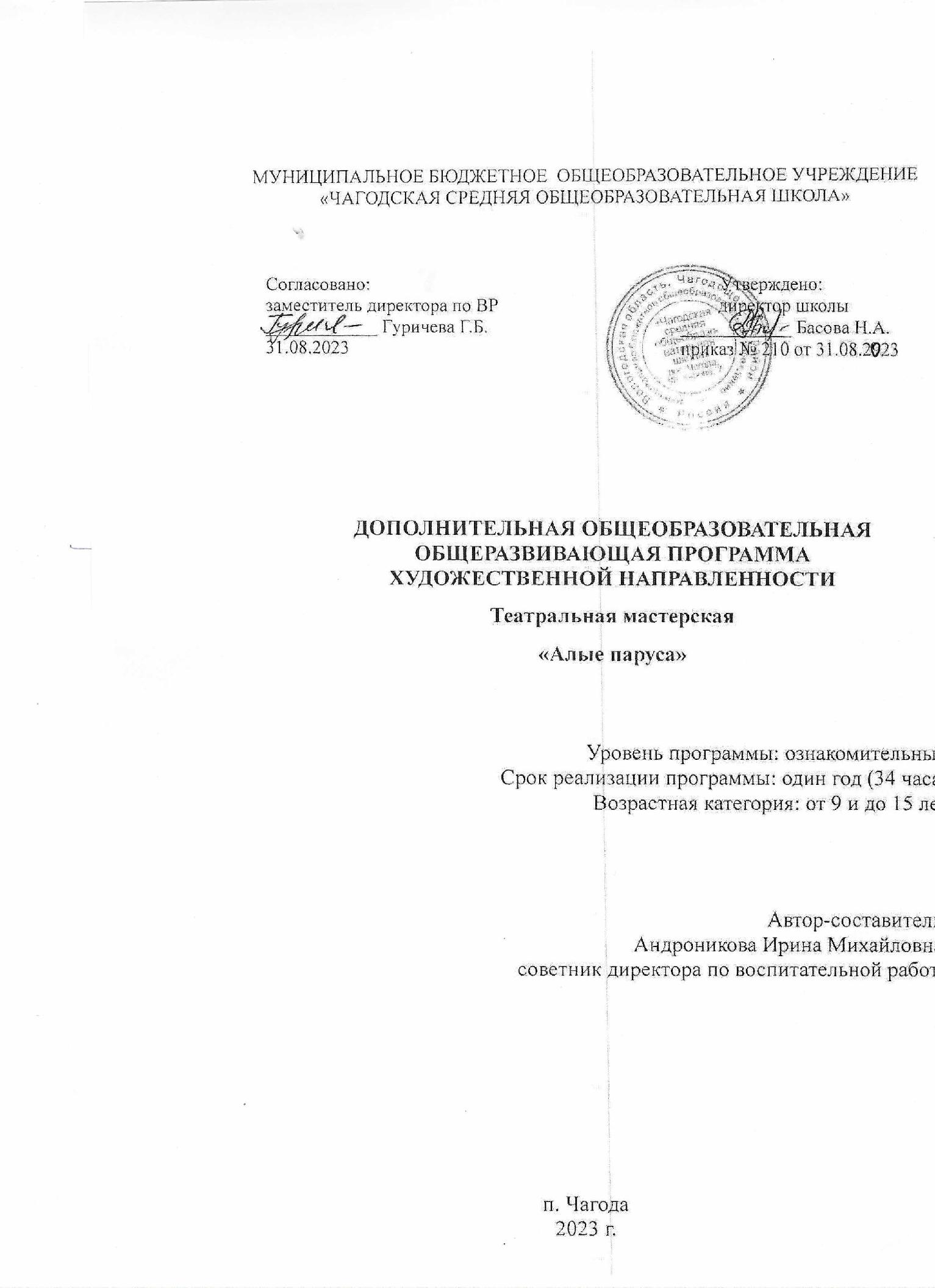 Общеобразовательная общеразвивающая программа по внеурочной деятельностиспортивно-оздоровительной направленности«Школьный спортивный клуб» для 1 - 4 классовна 2023 – 2024 учебный год                                                                                Составитель:                                                                                учитель физической культуры                                                                               Лопатина Е.Ю.Планируемые результаты освоения курса внеурочной деятельностиЛичностные:- проявлять интерес к истории и развитию физической культуры и спорта в Российской Федерации, гордиться победами выдающихся отечественных спортсменов-олимпийцев;- отстаивать символы Российской Федерации во время спортивных соревнований, уважать традиции и принципы современных Олимпийских игр и олимпийского движения.-  результативное        участие в        Школьных спортивных лигах,«Президентских состязаниях», «Президентских спортивных играх», выполнение нормативов ВФСК ГТО.- рост показателей спортивных достижений учащихся на уровне школы, межрайона,  города.- профориентация старшеклассников (выбор педагогических вузов спортивной направленности);- осознание ценности жизни;- соблюдение правил здорового и безопасного (для себя и других людей) образа жизни в окружающей среде (в том числе информационной);- осознание последствий и неприятие вредных привычек и иных форм вреда для физического и психического здоровья.- формирование привычки к здоровому образу жизни и занятиям физической культурой;- ориентироваться на моральные ценности и нормы межличностного взаимодействия при организации, планировании и проведении совместных занятий физической культурой и спортом;- стремиться к физическому совершенствованию, формированию культуры движения и телосложения, самовыражению в избранном виде спорта;- осознавать здоровье как базовую ценность человека, признавать объективную необходимость в его укреплении и длительном сохранении посредством занятий физической культурой и спортом;- готовность обучающихся к саморазвитию индивидуальных свойств личности, которые приобретаются в процессе подготовка к  сдаче нормативов Всероссийского физкультурно-спортивного комплекса «Готов к труду и обороне» (ГТО).Метапредметные:- уметь работать с разными источниками исторической информации (научно-популярная литература, словари и справочники), анализировать и оценивать информацию;- владеть составляющими исследовательской и проектной деятельности: уметь видеть проблему, находить сходные аргументы в различных информационных источниках, классифицировать, делать выводы и заключения, структурировать;- уметь поддерживать оптимальный уровень работоспособности в процессе учебной деятельности, активно использовать занятия физической культурой для профилактики психического и физического утомления;- уметь продуктивно общаться и взаимодействовать со сверстниками и взрослыми в процессе совместной деятельности;- уметь применять приобретенные навыки в повседневной жизни;- привлечение родителей к сотрудничеству в ШСК;- увеличение количества обучающихся участвующих в школьных и городских спортивно-массовых мероприятиях;- вовлечение обучающихся, состоящих на профилактических учетах в органах системы профилактики в секции и мероприятия клуба;- вовлечение родителей в физкультурно-массовые мероприятия школы;- ориентироваться в терминах и понятиях, используемых в физической культуре (в пределах изученного), применять изученную терминологию в своих устных и письменных высказываниях;- выявлять признаки положительного влияния занятий физической культурой на работу организма, сохранение его здоровья и эмоционального благополучия;- моделировать правила безопасного поведения при освоении физических упражнений;- устанавливать связь между физическими упражнениями и их влиянием на развитие физических качеств;- классифицировать виды физических упражнений в соответствии с определенным классификационным признаком: по признаку исторически сложившихся систем физического воспитания, по преимущественной целевой направленности их использования, преимущественному воздействию на развитие отдельных качеств (способностей) человека;- уметь        самостоятельно        определять        цели        деятельности        и        составлять        план деятельности;- уметь        работать        с        учебной        информацией        (анализ,        установление причинно-следственных связей);- уметь        продуктивно        общаться        и        взаимодействовать        в        процессе        совместной деятельности, в игровых заданиях, соблюдая правила честной игры;- бережно        относиться        к        собственному        здоровью        и        здоровью        окружающих, проявлять доброжелательность и отзывчивость к людям.- самостоятельно (или в совместной деятельности) составлять комбинацию упражнений для утренней гимнастики с индивидуальным дозированием физических упражнений;- формировать умение понимать причины успеха/неуспеха учебной деятельности;- уметь самостоятельно определять цели и задачи своего обучения для подготовки к сдаче нормативов.Предметные:- знать        историю        и        развитие        спорта        и        Олимпийского        движения,        их положительного влияния на укрепление мира и дружбы между народами;- знать основные направления развития физической культуры в обществе, их цели, задачи и формы организации;- знать роль и место физической культуры на разных этапах развития;- уметь излагать факты истории развития физической культуры, характеризовать ее роль и значение в жизнедеятельности человека, связь с трудовой и военной деятельностью;- уметь излагать факты истории развития Олимпийских игр, характеризовать их значение и место в спорте;- развить        у        учащихся        осознанное        отношение        к        вопросам сохранения  собственного здоровья;- формировать основные гигиенические представления об окружающей среде и ее воздействии на организм занимающихся физкультурно-спортивной деятельностью;- формировать общие представления о здоровье, жизненно важных прикладных умениях и навыках сохранения и укрепления здоровья (режим дня, физическая активность, здоровое питание);- обеспечивать соблюдение гигиенических требований в здании и помещениях при занятиях физической культурой и спортом;- использовать знания умения и навыки в области здорового образа жизни для формирования и укрепления здоровья, физического развития и физического совершенствования, повышения физической и умственной работоспособности;- организовывать самостоятельные занятия физической культурой и режимы физической нагрузки в зависимости от индивидуальных особенностей физического развития;- применять основные гигиенические правила и нормативы, используемые в процессе физического воспитания и спортивной деятельности;- вести наблюдение за своим физическим состоянием, величиной физических нагрузок, показателями основных физических качеств;- владеть способами наблюдения за показателями индивидуального здоровья, использовать эти показатели в организации и проведении самостоятельных форм занятий физической культурой;- понимать роль и значение физической культуры в формировании личностных качеств;- владеть системой знаний о физическом совершенствовании человека;- осуществлять профилактику утомления во время учебной деятельности, выполнять комплексы упражнений физкультминуток;- составлять дневник физической культуры и вести в нём наблюдение за показателями физического развития;- выполнять комплексы общеразвивающих, оздоровительных и корригирующих упражнений, учитывающих индивидуальные способности и особенности, состояние здоровья;- составлять индивидуальные программы физического развития;- соблюдать правила поведения и технику безопасности на занятиях физической культурой и спортом в целях сбережения здоровья;- соблюдать принципы здорового образа жизни;- понимании роли и значения физической культуры в формировании личностных качеств, в активном включении в здоровый образ жизни, в приобретении опыта организации самостоятельных систематических занятий физической культурой, форм активного отдыха и досуга. ля удовлетворения индивидуальных интересов и потребностей, достижения личностно значимых результатов в физическом совершенстве.Занятия проводятся 1 раз в неделю в течение года. Всего – 34ч.СОДЕРЖАНИЕ ПРОГРАММЫ        Физическая культура в древнем мире.Теории возникновения физической культуры. Развитие физической культуры на отдельных этапах истории первобытно-общинного строя. Физическая культура Древней Греции. Физическая культура Древнего Рима. Физическая культура Древнего Востока.Физическая культура в средние века.Физическое воспитание светских феодалов (рыцарей). Физические упражнения и игры в быту, трудовой и военной подготовке народа. Развитие педагогических идей о физическом воспитании в эпоху Возрождения.Зарубежные системы физической культуры и спорта в период с XVIII в. до  настоящего времени.Возникновение рабочего спортивно-гимнастического движения. Развитие спорта и создание международных спортивных объединений. Возникновение новых систем физического воспитания. Развитие спортивного движения. Физическая культура и спорт в капиталистических странах. Физическая культура и спорт в странах социализма. Международное спортивное движение.Физическая культура в России и на территории СССР.Физическая культура народов России в 18 веке. Физическая культура России в 19 веке и начале 20-го века. Становление и развитие физической культуры и спорта в СССР. Боевые подвиги спортсменов и физкультурников на фронтах Великой Отечественной войны. Развитие физической культуры в послевоенные годы. Новый этап в развитии социалистической физической культуры (1960–1991 гг.). Физическая культура в постсоветской России. Состояние и развитие физической культуры и спорта в России в 21 веке.История Олимпийского движения.История зарождения Олимпийских игр. Возрождение Олимпийских игр. Первые Олимпийские игры современности. Международное Олимпийское движение: принципы, традиции, правила. Олимпийское движение в 20 веке. Зарождение и развитие инваспорта и паралимпийского движения. Россия в международных Олимпийских играх. Олимпийский комитет России. Современная концепция олимпизма.Образ жизни как главный фактор здоровьяПонятия «здоровье» и «здоровый образ жизни». Показатели здоровья. Жизнедеятельность здорового человека. Индивидуальные и социальные аспекты здоровья и здорового образа жизни.Основные составляющие здорового образа жизниЗначение ЗОЖ в современном мире. Ключевые аспекты здорового образа жизни. Формирование здорового образа жизни. Принципы здорового образа жизни. Первая помощь при неотложных ситуациях.Режим дняОбраз жизни: определение, категории. Правила организации режима дня.Биологические ритмы функционирования организм.Физическая активностьРоль физической активности в жизнедеятельности человека. Уровень физической активности человека. Механизмы влияния физической активности на организм человека. Социально-биологические предпосылки повышения роли физической культуры в жизнедеятельности. Функции физической активности. Организация физического самосовершенствования. Методы самоконтроля. Профилактика переутомления при умственном труде.Рациональное питаниеЗначение рационального питания для здоровья человека. Рекомендации по здоровому питанию. Система правильного питания.Личная гигиенаПредмет и методы гигиены. Значение гигиены в повседневной жизни человека. Гигиена одежды и обуви. Простудные и простудно-инфекционные заболевания, их влияние на организм человека. Факторы риска и пути предупреждения простудных и простудно-инфекционных заболеваний.Влияние вредных привычек на здоровье человекаФакторы, разрушающие здоровье. Причины зависимости. Вредные привычки и их влияние на здоровье человека. Опасность вредных привычек. Основные причины возникновения вредных привычек. Профилактика вредных привычек.Культура психоэмоционального поведенияСтресс и способы его регулирования. Основные признаки психоэмоционального благополучия. Условия регуляции психоэмоционального состояния обучающихся.Гигиена как наукаИстория развития гигиены. Краткий очерк истории развития гигиены. Методы исследования гигиены. Гигиенические основы физической культуры и спорта.Окружающая среда и ее влияние на организм человекаГигиеническая характеристика окружающей среды. Факторы среды, оказывающие влияние на здоровье человека.Гигиенические        требования        к        местам        занятий        физкультурно-спортивной деятельностьюВоздух как среда обитания. Гигиенические требования к воздушной среде. Спортивные        сооружения.        Основные        гигиенические        параметры спортивных сооружений. Гигиенические требования к спортивному инвентарю и оборудованию.Личная гигиенаГигиена тела. Гигиена спортивной одежды и обуви. Требования к современной спортивной одежде и обуви. Гигиена режима дня.ЗакаливаниеИстория закаливания и его значение в укреплении здоровья человека. Физиолого-гигиенические основы закаливания. Принципы и средства закаливания. Общие правила закаливания. Основные методы закаливания. Гигиенические требования к закаливанию при проведении физкультурно-спортивных занятий.Гигиена питанияПитание как фактор здоровья. Понятие о гигиене питания. Функции пищи. Режим питания. Основные компоненты. Рациональное питание при активных занятиях физической культурой и спортом. Спортивные энергозатраты. Питание в период соревнований. Продукты повышенной биологической ценности и биологически активные пищевые добавки. Безопасность питания спортсменов. Допинг в спорте. Гигиеническая экспертиза безопасности основных продуктов питания. Пищевые отравления и их профилактика. Маркировка продуктов.Гигиеническое обеспечение физкультурно-спортивных занятий и тренировокФакторы риска в физкультурно-спортивной практике. Гигиенические основы тренировки. Содержание и нормирование тренировочных нагрузок. Условия учебно-тренировочного процесса спортсмена. Особенности тренировочного процесса и режим. Учебно-тренировочный процесс спортсменов. Особенности гигиенического обеспечения в экстремальных условиях спортивной среды. Использование природных факторов. Система обеспечения безопасности и профилактики травматизма на физкультурно-спортивных занятиях и спортивных соревнованиях.Режим дня занимающихся физической культурой и спортомРежим дня. Основные правила организации распорядка дня. Физиологические и гигиенические положения режима дня.Гигиенические средства восстановления спортивной работоспособностиПрименение восстановительных средств в спорте. Медико-гигиенические средства восстановления работоспособности. Психогигиенические средства восстановления работоспособности. Спортивный массаж.Гигиенические средства повышения спортивной работоспособностиМедико-гигиенические       средства        повышения        работоспособности.Психогигиенические средства повышения работоспособности.Особенности гигиенического обеспечения занятий различными видами физкультурно-спортивной деятельностиГигиена различных видов спорта. Гигиена вида спорта по выбору.ГТОПравила поведения на учебно-тренировочных занятиях в спортивном зале и на пришкольной площадке. Техника безопасности при выполнении физических упражнений комплекса ГТО. Требования к одежде и обуви для занятий физическими упражнениями. Самоконтроль при выполнении физических упражнений комплекса ГТО. Комплекс ГТО в общеобразовательной организации: понятие, цели, задачи, структура, значение в физическом воспитании детей школьного возраста. Виды испытаний 1 – 5 – й ступеней комплекса ГТО, нормативные требования. Требования к выполнению нормативов комплекса ГТО. Обязательные виды и виды по выбору.Двигательные умения и навыки. Развитие двигательных способностей.Бег на короткие дистанции. Бег на длинные дистанции. Подтягивание из виса на высокой перекладине (мальчики). Подтягивание из виса лежа на низкой перекладине (девочки). Сгибание и разгибание рук в упоре лежа на полу. Наклон вперед из положения стоя с прямыми ногами на гимнастической скамейке. Прыжок в длину с разбега. Прыжок в длину с места толчком двумя ногами. Метание мяча 150 г. или гранаты на дальность. Стрельба.Календарно – тематическое планирование        № п/пНазвание разделаКоличество часов1Физическая культура в Древнем мире         12Физическая культура в Средние века         13Зарубежные системы физической культуры и спорта в период с18 века до настоящего времени           14Физическая культура в России и на территории СССР         15История Олимпийского движения           16Гигиена как наука17Окружающая среда и её влияние на организм человека18Гигиенические        требования        к        местам        занятийфизкультурно-спортивной деятельностью19Личная гигиена110Закаливание111Гигиена питания112Гигиеническое        обеспечение        физкультурно-спортивных занятий и тренировок113Режим        дня        занимающихся        физической        культурой        испортом114Гигиенические средства восстановления спортивной работоспособности115Гигиенические средства повышения спортивнойработоспособности116Особенности гигиенического обеспечения занятий различными видами физкультурно-спортивной деятельности117Образ жизни как главный фактор здоровья118Основные составляющие здорового образа жизни           119Режим дня120Физическая активность 121Рациональное питание122Личная гигиена123Влияние вредных привычек на здоровье человека124 Комплекс ГТО в общеобразовательной организации. Правила поведения и техники безопасности при выполнении физических упражнений. Основы организации и проведения самостоятельных занятий по видам испытаний (тестов) комплекса ГТО.125Прыжок в длину с места толчком двумя ногами.126Подтягивание из виса на высокой перекладине.127Подтягивание из виса лежа на низкой перекладине.128Сгибание и разгибание рук в упоре лежа на полу.129Наклон вперед из положения стоя с прямыми ногами на гимнастической скамейке.130Поднимание туловища из положения лежа на спине.31Стрельба.132Прыжок в длину с разбега133Метание мяча 150 г. или гранаты на дальность.134Бег на короткие дистанции. Бег на длинные дистанции.1